Morse Code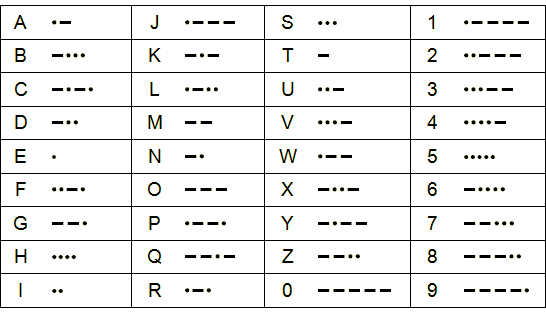 Write this message out using Morse Code:Cub scouts started in 1914________________________________________________________________________________________________________________________________________________________________________________________________________________________________________________________________________________________________________________________________________________________________________________________________________Pig Pen Cypher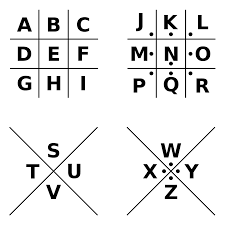 
Using this key re write this message:________________________________________________________________________________________________________________________________________________________________________________________________________________________________Symbols Decode this message using the key above:§£€±§	£[[?*%)<)-@!  £*§	£*§:  	~-<<£:  	+?<?  \=)-[\________________________________________________________________________________________________________________________________________________________________________________________________________________________________Caesar ShiftFinish the key, and then write this message out using the key.The first scout camp was on Brownsea Island.________________________________________________________________________________________________________________________________________________________________________________________________________________________________Book CypherKey:page.line.word40.15.4   22.13.6   40.3.4   6.7.7   6.22.3   22.13.3________________________________________________________________________________________________________________________________________________________________________________________________________________________________________________________________________________________________________________________________________________Your CodeMake up your own code in the key above. Then write this message out in code:In Sweden Cubs are called Discoverer Scouts.________________________________________________________________________________________________________________________________________________________________________________________________________________________________________________________________________________________________________________________________________________Answers	Pig Pen Cypher Bear Grylls is our chief Scout	Morse code 	SymbolsDavid Attenborough and Andy Murray were Scouts.	Caesar Shift NBY ZCLMN MWION WUGJ QUM IH VLIQHMYU CMFUHX	Book CypherThe cubs motto is be prepared.	Your Own code**In Sweden Cubs are called discoverer Scouts. - In their own codeAnswers	Pig Pen Cypher Bear Grylls is our chief Scout	Morse code 	SymbolsDavid Attenborough and Andy Murray were Scouts.	Caesar Shift NBY ZCLMN MWION WUGJ QUM IH VLIQHMYU CMFUHX	Book CypherThe cubs motto is be prepared.	Your Own code**In Sweden Cubs are called discoverer Scouts. - In their own codeCommunicationRecently we have been looking at the communicator badge. We have done some codes and will be doing more about communication the week after half term.What is your preferred way for me to communicate with you about Cubs and keep you up to date? (tick as many as you like)TextEmailFacebook Group (20th Oldham Cub Pack)Blog on the WebsiteOther suggestions ______________________Please bring this back after half term or see me a picture of it if that is easier. Thanks FreyaCommunicationRecently we have been looking at the communicator badge. We have done some codes and will be doing more about communication the week after half term.What is your preferred way for me to communicate with you about Cubs and keep you up to date? (tick as many as you like)TextEmailFacebook Group (20th Oldham Cub Pack)Blog on the WebsiteOther suggestions ______________________Please bring this back after half term or see me a picture of it if that is easier. Thanks FreyaABCDEFGHIJKLM£%§?"@!±/('~NOPQRSTUVWXYZ*)$&<\[-€+>:}ABCDEFGHIJKLMUNOPQRSTUVWXYZABCDEFGHIJKLMNOPQRSTUVWXYZCommunicatorSigned1Get someone to give you directions or instruction to do something. Check you have understood. Then follow the instructions or directions.2Get someone you know to give you a call. Write down what they say, making sure you have all the main details.3Send an email and text message. Text or email me to say what 1 thing you want to do at cubs this summer. (water activities/ hike/ games in the park/ etc)CommunicatorSigned1Get someone to give you directions or instruction to do something. Check you have understood. Then follow the instructions or directions.2Get someone you know to give you a call. Write down what they say, making sure you have all the main details.3Send an email and text message. Text or email me to say what 1 thing you want to do at cubs this summer. (water activities/ hike/ games in the park/ etc)